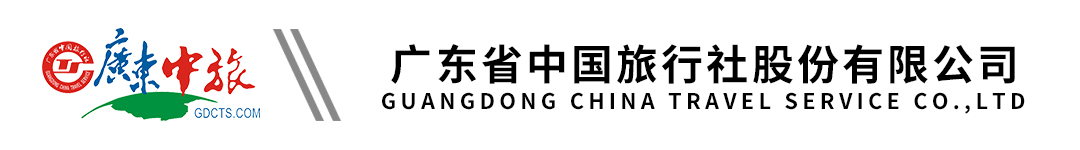 【目的地参团】美国西岸9天 | 旧金山接机 | 拉斯维加斯升级5星酒店 | 黄石国家公园 | 拱门国家公园 | 大提顿国家公园 | 洛杉矶主题选1行程单行程安排费用说明自费点其他说明产品编号USKY9BYS出发地旧金山目的地拉斯维加斯-洛杉矶行程天数9去程交通无返程交通无参考航班无无无无无产品亮点【入住升级】免费升级入住拉斯维加斯五星级酒店【入住升级】免费升级入住拉斯维加斯五星级酒店【入住升级】免费升级入住拉斯维加斯五星级酒店【入住升级】免费升级入住拉斯维加斯五星级酒店【入住升级】免费升级入住拉斯维加斯五星级酒店天数行程详情用餐住宿D1家园 - 旧金山早餐：敬请自理     午餐：敬请自理     晚餐：敬请自理   Sheraton Hotel或者同等级酒店D2旧金山 - 萨克拉门托 - 艾可市早餐：敬请自理     午餐：敬请自理     晚餐：敬请自理   Maverick Hotel & Casino或者同等级酒店D3艾可市 - 黄石国家公园早餐：敬请自理     午餐：敬请自理     晚餐：敬请自理   Yellowstone Big Rock Inn, Travelodge或者同等级酒店D4黄石国家公园 - 大提顿国家公园 - 杰克逊 - 波卡特洛早餐：敬请自理     午餐：敬请自理     晚餐：敬请自理   Red Lion Hotel或者同等级酒店D5波卡特洛 - 大盐湖城 - 峡谷地国家公园早餐：敬请自理     午餐：敬请自理     晚餐：敬请自理   First Choice Inn或者同等级酒店D6拱门国家公园 - 纪念碑山谷 - 佩吉早餐：敬请自理     午餐：敬请自理     晚餐：敬请自理   Best Western, Qualtiy Inn或者同等级酒店D7羚羊彩穴 - 马蹄湾 - 拉斯维加斯早餐：敬请自理     午餐：敬请自理     晚餐：敬请自理   Resort World Las Vegas或者同等级酒店D8拉斯维加斯- 七彩巨石- 巴斯图奥莱 - 洛杉矶早餐：敬请自理     午餐：敬请自理     晚餐：敬请自理   Holiday Inn El Monte或者同等级酒店D9洛杉矶主题项目选1早餐：敬请自理     午餐：敬请自理     晚餐：敬请自理   无费用包含行程所列酒店住宿；行程所列酒店住宿；行程所列酒店住宿；费用不包含1. 您往返出发地的机票和相关交通费用；1. 您往返出发地的机票和相关交通费用；1. 您往返出发地的机票和相关交通费用；项目类型描述停留时间参考价格详情请参考附件预订须知1. 18岁以下未成年人或儿童必须由成人陪伴参团，单独旅行的未成年人或儿童不能参加。温馨提示1. 为保障行程顺利完整，游客有责任严格遵守导游给出的集合时间。如果距离集合时间超过十分钟，车子将离开不予等待。我司竭诚提供准时准点服务，但如遇到天气、交通、机械故障、罢工、政府停摆以及战争和恐怖袭击等不可控因素，我司无法保证按时按点到达接送地点。由此原因导致的行程延误进而给客人带来任何的不便或产生相关航班、火车或大巴费用以及其他旅游费用等额外费用的，我司概不负责。退改规则1. 如遇天气、战争、罢工等人力不可抗拒因素无法游览，本公司将有权更改行程，景点门票费用退还（赠送的自费项目除外），报名团费不退还； 签证信息自备签报名材料护照中英文姓名、联系方式、选择参团点及离团点、航班信息（如产品有接送服务）